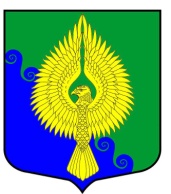 Внутригородское муниципальное образованиеСанкт-Петербургамуниципальный округ ЮНТОЛОВОМестная Администрация(МА МО МО Юнтолово)ПОСТАНОВЛЕНИЕ« 13 »  марта  2019 года	 								№  01-18 / 09О внесении изменений в Постановление МА МО МО Юнтолово от 29 июня 2017 года №01-18/30 «Об утверждении Положения об участии в деятельности по профилактике правонарушений на территории внутригородского муниципального образования Санкт-Петербурга муниципальный округ Юнтолово»В целях приведения в соответствие с действующим законодательством Постановления МА МО МО Юнтолово от 29 июня 2017 года № 01-18/30 «Об утверждении Положения об участии в деятельности по профилактике правонарушений на территории внутригородского муниципального образования Санкт-Петербурга муниципальный округ Юнтолово»Местная Администрация постановила:1. Внести в Приложение к Постановлению МА МО МО Юнтолово от 29 июня 2017 года   №01-18/30 «Об утверждении Положения об участии в деятельности по профилактике правонарушений на территории внутригородского муниципального образования Санкт-Петербурга муниципальный округ Юнтолово» следующее изменение: в абз. 5 п. 3.1. Положения слова «участвует в деятельности по профилактике правонарушений в иных формах, предусмотренных законами Санкт-Петербурга» заменить на слова: «участвует в деятельности по профилактике правонарушений в соответствии с федеральным законодательством и законодательством Санкт-Петербурга».2. Настоящее Постановление вступает в силу после его официального опубликования.Глава Местной Администрации								С.К.Гревцева